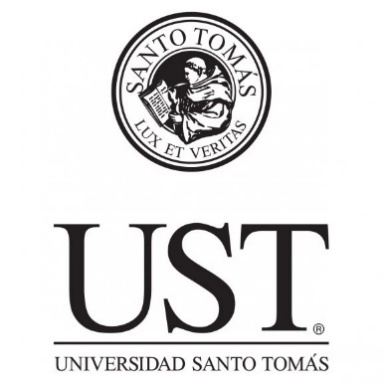 Carta Declaración de Conflicto de InterésDel investigador Responsable Comité de Ética Científico (CEC-UST)Yo, (nombre del investigador(a) responsable) como Investigador(a) responsable o (profesor(a) guía o tutor) del proyecto de investigación  (o Tesis) (título del proyecto, concurso, id, universidad, sede) y conforme a lo estipulado en el Reglamento Comité de Ética Científico de la Universidad Santo Tomas, con los principios éticos y a lo que establece las normas nacionales e internacionales en materias de investigación científica en seres humanos, declaro que no poseo vinculación con entidad pública o privada de la cual se pudiera derivar algún posible conflicto de interés, con respecto al proyecto presentado. En caso de que uno de mis colaboradores lo tuviese, me comprometo a informar al CEC-UST inmediatamente de estar en conocimiento de la situación. Atentamente,FirmaNombre del investigador(a) responsable (Ciudad), (mes), de (día) del (año). 